Тема: «Дыхание»Развитие дыхания—один из первых и очень важных этапов коррекционного воздействия на детей-логопатов независимо от вида их речевого дефекта. В чем отличие речевого дыхания от обычного? Дыхание в жизни непроизвольно. Оно выполняет функцию газообмена в человеческом организме. Вдох и выдох, совершаются через нос, они коротки и равны по времени. Последовательность физиологического дыхания—вдох, выдох, пауза.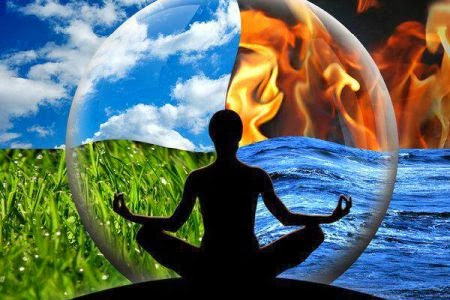 Для речи, особенно монологической обычно физиологического дыхания не хватает. Речь и чтение вслух требует большого количества воздуха, постоянного дыхательного запаса, экономного расходования его и современного возобновления, регулируемых дыхательным центром головного мозга. В начальной стадии овладения речевым дыханием участвуют воля и создания направленные на выполнение нужного дыхательного задания. Такое произвольное речевое дыхание, достигаемое только путем тренировки, постепенно становится непроизвольным и организованным.Дышать надо обязательно через нос, привычка дышать ртом очень вредно сказывается на человеческом организме, приводя к заболеваниям щитовидной железы, миндалин, всей дыхательной системы. Носовое дыхание предохраняет горло и легкие от холодного воздуха и пыли, хорошо вентилирует легкие, полость среднего уха, имеющего сообщение с носоглоткой, благотворно действует на кровеносные сосуды головного мозга. Надо обязательно дышать через нос в обыденной жизни и при выполнении дыхательных упражнений. Роль правильного носового дыхания и дыхательной гимнастики в жизни человека огромна. Дыхательная гимнастика успешна применяется как действительный способ лечения заболеваний дыхательных путей (насморк, ларингит, фарингит, бронхит), бронхиальной астмы, неврозов.